Publicado en Madrid el 21/05/2018 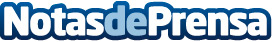 WashTec sigue marcando la diferencia en la innovación en el mercado del lavado de vehículosPresente en 70 países, esta empresa alemana continúa siendo la referencia en el sector del lavado de vehículos. Innovación y tecnología son las claves que destacan desde la compañíaDatos de contacto:WashTecNota de prensa publicada en: https://www.notasdeprensa.es/washtec-sigue-marcando-la-diferencia-en-la Categorias: Madrid Logística Otras Industrias Innovación Tecnológica http://www.notasdeprensa.es